





                                                                                                                                  ע/ס/ש 19/22.
                                                                                                                                   7 יולי 2022.


                     עמותת סיירת שקד
        פרוטוקול אסיפה כללית 29 יוני 2022.


כללי

1.  ביום ה' ה - 29 יוני 2022 בבית ההסתדרות בפתח תקווה נערכה האסיפה הכללית של העמותה 
    לשנת 2022.
2.  האסיפה נערכה עפ"י זימון שנשלח ב- 12 יוני 2022 ותזכורת לקראת האסיפה, בכל אפשרויות התקשורת
     בהתאם לקבוע בתקנון העמותה.
3.  האסיפה נערכה לאחר ישיבה מקדימה של ועד העמותה שנערכה ב - 24 מאי 2022  במשרד רו"ח יזהר 
     קנה, ופגישת צוות מצומצם מתוך חברי הועד לסיכום טקס האזכרה השנתי במצודת יואב והגדרת
     תפקידו של ניר כהן שנערכה בסטודיו של צביקה כהן בנווה מונוסון ב - 14 יוני 2022 - סיכום ס/ע/ש  
     12/22 מ - 15 יוני 2022.


מטרות האסיפה.

4.  במסגרת הזימון לאסיפה הופיע רשימה של נושאים בהם האסיפה תדון ואשר יוצגו עפ"י הנדרש 
     בתקנון העמותה. (כולל:- אישר את הדוחות הכספיים ואת הדו"ח המילולי, לאשר את המלצות  
     ועדת הביקורת, לאשר שינוי בעלי תפקידים באם היה ולאשר מינוי רו"ח).
5.  לפני האסיפה לאור אירועים שקרו הודיעו יו"ר העמותה ומזכיר העמותה על התפטרותם, הנושא הפך 
     לנושא המרכזי לדיון וברור באסיפה.

     
השתתפו:-

6.  בשעה היעודה לא נכחו 25% מחברי העמותה, עפ"י הנדרש בתקנון, המתנה של חצי שעה ואז נפתחה 
     האסיפה עם הפורום שהגיע, להלן רשימת המשתתפים:-
     אמציה (פצי) חן, שמואל צוקר, צביקה כהן, אהרון שקד (הקש), ניר כהן, שמשי שקד, דורון לנדוי, איציק גורן, 
     איציק לוויט, גרשון וילן, יורם שטרית, שי הומינר, מוטי מזרחי, שמואל פז, אלי שפלטר, רמי אהרוני,
     רוקמן ישראל, אנקר דני, בנצי נצר, דודיס אברהם, יוסי הלפמן, שלומי גרונר, בראון יעקב (ישקה), 
     מוטי לפיד, עמיחי שתיל.








     
להלן הנושאים שנדונו וסוכמו:-
 עפ"י פרוט הנושאים וסדר דוברים שהופץ לחברים לקראת האסיפה ומצורף כנספח .


7.  קביעת יו"ר האסיפה.
     - לאור אחור נשיא העמותה המיועד למלא את התפקיד, הועלה לאישור בהצבעה יו"ר העמותה 
        כיו"ר האסיפה עד הגעת נשיא העמותה, המינוי אושר פה אחד.

        
8.  פעילות העמותה בשנתיים וחצי האחרונות.
     -  לאור התפטרות יו"ר ומזכיר העמותה, הוצגה ע"י צביקה מצגת מפורטת של הנושאים והפעילויות 
         אשר נערכו בעמותה מאז כניסתו של צוקר לתפקיד יו"ר העמותה.
     -  צביקה הדגיש שנוצר צוות עבודה יוצא מהכלל בינו לבין יו"ר העמותה והתוצאות מדברות בעד עצמן
     -  המצגת מצורפת כנספח לסיכום זה ואכן מציגה פעילות יוצאת דופן בתקופה זו של השנתיים וחצי המהווה
        קפיצת מדרגה בהיקף צבר הפעילויות של העמותה.

        
9.  התפטרות יו"ר ומזכיר העמותה.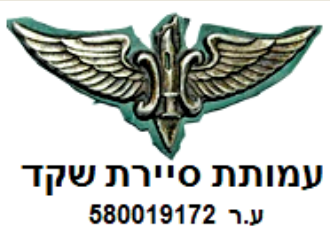      -  צוקר הציג באופן מפורט מאוד את הסיבות שהניעו אותו ,לאחר למעלה משנתיים בתפקיד ,להגיע למצב
        שבו הוא הכריז על התפטרותו ובעיקר בגלל התייחסויות והתבטאויות בלתי הולמות מצד חברים
        שאינם מעריכים את עבודת ההתנדבות של בעל תפקיד בעמותה שהוא "נושא משרה"
        הפועל בהתנדבות - ולהמחשה וע"פ דרישת חברים באסיפה אף נתן דוגמאות לאירועים שקרו.
     -  צביקה הבהיר שכל מה שהוצג ע"י צוקר הינו חלק מחוויות הפעילות שלו ולעיתים חמור יותר, הגובל
        בתקיפות אישיות פומביות ובוטות, לאחר עבודה כה רבה והשקעה אין סופית ניתן לומר, עד כאן,
        הובהר לצוקר שאם הוא רציני ומתכוון להתפטר, אינני מתכוון להישאר בתפקיד ומתפטר גם כן. 

 
10. תגובה המשתתפים באסיפה.
     -  משתתפי האסיפה התבקשו ע"י פצי להבהיר את עמדתם בנושא ההתפטרות של צוקר וצביקה.
       אכן, מספר רב של משתתפים הביעו הזדהות מלאה והערכה רבה לפעילותם של צוקר ושל צביקה -
       כשחוט השני שעבר בידי הדוברים היה שאי אפשר להתווכח על עובדות בהיבט של העשייה
       המרובה שנעשתה בתקופה האחרונה ובדגש על שדרוג חדר הזיכרון וקידום נושאי הפרק
       לצידם של פעילויות של הצוותים הנוספים.
       כן הודגש שהעמותה עובדת סוף סוף בצורה מסודרת וע"פ תקנון מחודש שאושר ע"י רשם 
       העמותות - נושא שאסור לזלזל בו כשמדובר בעמותה חוקית.
       בלטה אף דרישה של מספר חברים ובצורה שאינה משתמעת לשתי פנים - שפעילות נציגי העמותה
       וראשי הצוותים תיעשה באישור הנהלת העמותה ובהכרה במוסדות עמותה .- נושא שיחייב 
       טיפול בהמשך.                                                                                                                
     -  המשתתפים, הביעו הערכה על פעילות יוצאת דופן בשנתיים וחצי האחרונות, חלקם הודו בפה מלא
        שאכן הפעילות בתקופה זו הייתה חריגה בהיקפה מאז הקמת העמותה.
     -  בנוסף למחמאות והתשבחות על פעילות  העמותה בתקופה זו, בדגש על ההשפעה וההשקעה של היו"ר 
        ומזכיר העמותה הביעו המשתתפים ללא יוצא מהכלל בקשה/דרישה להישאר בתפקידים ולחזור
        מההחלטה להתפטר.
     -  לאור תגובה זו של משתתפי האסיפה הבקשה העוצמתית לחזור מההחלטה להתפטר, החליט יו"ר
        העמותה צוקר לחזור בו מהתפטרות ובעקבותיו גם מזכיר העמותה צביקה חזר בו, שניהם ממשיכים
        בתפקידם. הפורום הגיב בהבעת תודה ומחיאות כפיים.




 
11. הגדרת תפקידו והמשך פעילותו של ניר כהן. 
     -  צוקר סקר את השתלשלות האירועים לאחר התפטרותו השנייה של ניר
     -  הנושא הועלה בפני הוועד שהתכנס כאמור בחדר הדיונים של יזהר קנה  - כשהנושא בתמציתו הוא: 
        מצד אחד - הוקרה והכרה בפועלו החשוב של ניר, ומהצד האחר - האתר שניר הקים בתרומות של 
        חברי שקד שהפך להיות "אתר פרטי" וכן, חשבון בנק פרטי של ניר שהוא ללא פיקוח של העמותה.
     - לאחר שהתקבלו החלטות באסיפת הוועד - התקיים מפגש של בנצי נצר, צוקר וניר - ביוזמתו של בנצי נצר.
     - כשבעקבות מפגש זה ניר חזר בו מהתפטרותו
     - העלאת הנושא באסיפת החברים - ע"פ המתבקש בתקנון העמותה.
        סכום הדברים שהתקבל בהצבעת החברים: 
     -  האתר שהוקם ע"י ניר יישאר בבעלותו והוא ימשיך לתחזקו (יש לציין שאתר זה שהפך להיות "פרטי" 
        אושר לניר ע"י הנהלת העמותה הקודמת)
     -  איסוף הכספים בעבר ובעתיד ימשיכו להיעשות ע"י ניר ובחשבונו הפרטי (בצורה חד פעמית וחריגה מאוד,      
        למרות התנגדות נחרצת של מספר חברים אך כאמור ההצעה התקבלה בהצבעת רוב) 
     - בפיקוח ישיר של רואה החשבון ובהסכמה מלאה של ניר.

     
12. הצגת הדוחות הכספיים
     -  רו"ח העמותה יזהר קנה הציג את הדוח הכספי של העמותה ואת הדוח המילולי לשנת 2021.
     -  יו"ר וועדת הביקורת למרות שנבצר ממנו להגיע לאסיפה, העביר הודעה בכתב הממליץ לאסיפה לאשר        את הדוחות הכספיים ואת דוחות הביקורת. 
     -  הדוח הכספי והדוח המילולי אושרו ע"י הפורום פה אחד ללא התנגדות.
     -  מינוי המשך פעילותו של יזהר קנה כרואה החשבון של העמותה, בהתנדבות, אושר באסירות תודה.
     -  במסגרת שנת העבודה הקרובה, יתמקד יזהר רו"ח העמותה בטיפול ואישור קבלת טופס 46 
        לעמותה  (צביקה מזכיר העמותה ועו"ד שמואל פז יועמ"ש העמותה יסייעו בנושא ככל הנדרש).
        


        
13. מצב כספי של העמותה ותקציב ליתרת 2022.
     -  גזברית העמותה רפאלה כץ וצוקר, הציגו את המצב הכספי של העמותה ותקציב ליתרת 
        שנת 2022.
        (כחלק מהוצאות יתרת שנת 2022 יוכנו מחזיקי מפתחות, כובעים, מדבקות היחידה למכוניות, 
        או כל מזכרת אחרת עפ"י החלטה עם השם המפורש והמאושר ע"י רשם העמותות "עמותת סיירת שקד").


        
14. השתלבות עם עמותת גבעתי
     -  סוכם שנושא זה יידון במסגרת דיון ניפרד.
     -  ברור לגמרי שבמוקדם ומאוחר, שלב זה יגיע, העמותה תצטרך לקבל החלטות כבדות משקל על הדרך
        המועד והמשמעויות למהלך קרדינלי כזה.
     -  יו"ר עמותת בית חט' גבעתי, איציק לוויט, הבהיר שהוא פתוח לנושא זה, למרות שזה יחייב אותו פעילויות
        רבות נוספות, מותנה בהחלטות העמותה שלנו.
     -  זו גם הזדמנות להודות לעמותת בית גבעתי (לאיציק, יהודית ושלומי) על היחס והסיוע לו אנו זוכים, 
        בהכנות ובארגון טקס האזכרה השנתי ובמהלך השנתיים האחרונות בכל הקשור לפרויקט שדרוג 
        אתר ההנצחה.
        





   הועלו ע"י חברי האסיפה מספר נושאים נוספים שלא היו בסדר היום של האסיפה
  
15. שילוב מחזורים נוספים שאינם מעורבים למעגלי ההשתתפות והעשייה
     - הנושא הועלה ע"י מר אבנר אבדר - נושא שעלה מספר רב של פעמים במהלך השנים האחרונות אך 
       לא קודם מסיבות שונות...
     - הובהר באופן ברור, כל יוזמה בנושא תתקבל בברכה בתנאי שהיוזם יסכים גם לפעול ולהיות ראש הצוות 
       שמקדם את הנושא - לא רק יציע ויעלה את הרעיון אלא יציג תוכנית עבודה שהוא עומד בראשה 
       כדי לקדמה - כשראש העמותה והנהלת העמותה תשמח לקחת חלק בפעילות מבורכת זו.


16. הודעות באמצעות פורום ראשי המחזורים.
     -  לפורום זה חשיבות קריטית לעמותה, זה צינור הקשר של העמותה לחברי המחזורים, שני נושאים  שעלו
        במסגרת האסיפה
        .  ברגע שהעמותה מבקשת להעביר הודעה לחברי המחזור, ר' המחזור איננו פילטר ואו מסננת אשר 
           לו מנדט מה להעביר ומה לא, עפ"י דעותיו.
        .  חברים מרשים לעצמם להשתמש בפורום זה לבקש לשלוח הודעות לחברי המחזורים שאינם קשורים
           לפעילות העמותה.
        .  במסגרת הועד נצטרך לקבל החלטה כיצד מונעים מצב זה, עד אז החברים מתבקשים להימנע משימוש
           בפורום שלא כחלק מפעילות העמותה



17. ספר תולדות חייו של עמוס ירקוני
     -  דני אנקר הציג את הנושא וביקש מחברי העמותה שיעודדו תרומות לכתיבת ספר זה 
     - הדברים מועלים במספר בהזדמנויות כמו ברשתות החברתיות וכן ביום הזיכרון.


 

סיכום
18. נשיא העמותה פצי ברך על ההחלטה של יו"ר ומזכיר העמותה, הדגיש את הפעילות העצומה שנערכה 
      בתקופה זו של השנתיים וחצי האחרונות, הבהיר שיש מלהתייחס באופן מאד רציני ורב משמעות,
      לדברים שפרט צוקר בכל הקשור להפעלת העמותה השליטה והניהול, לשים כתף ואו
      לפחות לא להפריע...
      
19. צוקר הודה לכל מי שהשתתף במפגש זה ואיחל לכולנו לעמותת סיירת שקד המשך שגשוג והתפתחות 
      לא פחות מהעשייה בשנתיים וחצי האחרונות.




                                                                        בברכה

                                                                                      צביקה כהן           שמואל צוקר
                                                                               מזכיר העמותה          יו"ר העמותה 
     
        
        
        
    


     
     
     
                   